La nuit blanche de Zoé                   4ème partieR1aNom : _______________________       Lies Chapitre 7 und beantworte die Fragen.Chapitre 7 Vocabulaire: Beim Lesen begegenest du diesen WörternSchau, ob du sie durch die Geschichte verstehst. 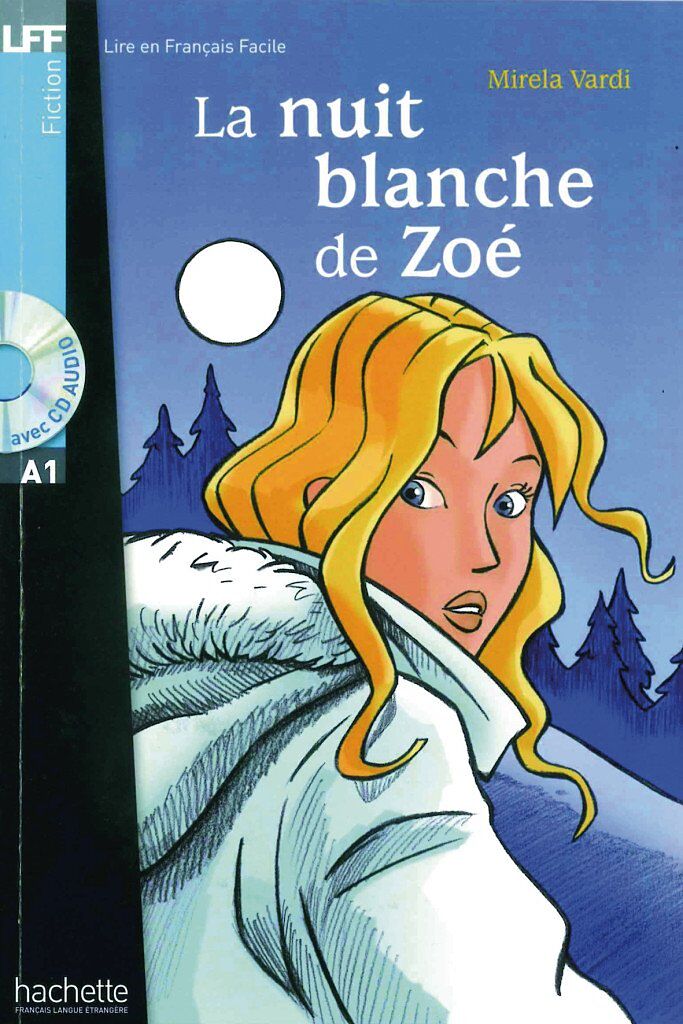 Brauche nur im Notfall ein Wörterbuch.Verbinde:1 un rêve					a glücklich2 l‘amoureuse				b der Wind3 jeune					c der Wald4 heureuse					d ein Traum5 une star de cinéma			e  jung6 attention					f ein Kinostar7 l‘avalanche				g fallen8 le vent					h die Verliebte9 la forêt    					i die Lawine10  tomber  				j AchtungTextverständnis: Beantworte die Fragen auf Deutsch.In wen ist Zoé verliebt? _______________________________Wie stellt Zoé sich ihr Leben mit dieser Person vor? Wovon träumt sie? Schreibe so viel wie möglich auf. _____________________________________________________________________________________________________________________________________________________________________Zoé ist so in Gedanken versunken, dass sie die Warnrufe nicht hört. Was spürt sie aber? ______________________________________Was passiert am Schluss vom Kapitel? ________________________Schreibe nun auf Deutsch, wie du denkst, dass die Geschichte zu Ende geht. Schreibe 4-6 Sätze. ____________________________________________________________________________________________________________________________________________________________________________________________________________________________________________________________________________________________________________________________________________________________